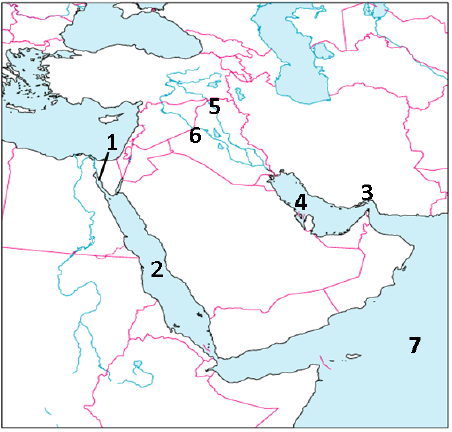 Identify the physical features numbered in the diagram to the right. (SS7G5a)1: ______________________________2: ______________________________3: ______________________________4: ______________________________5: ______________________________6: ______________________________7: ______________________________8: ______________________________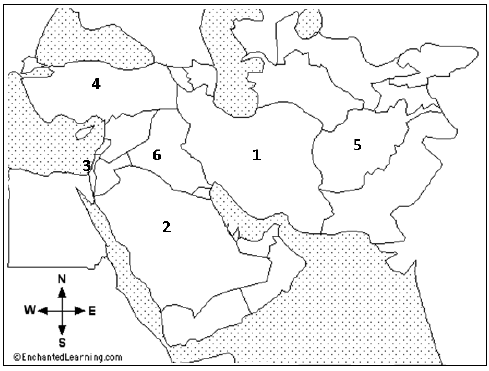 Identify the Southwest Asian countries numbered on the map to the right. (SS7G5b)1: ______________________________2: ______________________________3: ______________________________4: ______________________________5: ______________________________6: ______________________________7: ______________________________8: ______________________________Identify the Southwest Asian countries numbered on the map to the right. (SS7G5b) 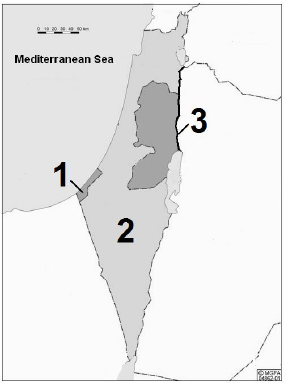 1:  ______________________________2: ______________________________3: ______________________________Identify the three major water problems in SW Asia. (SS7G6a)____________________, b. __________________________, c. ________________________How does one country building a dam on a river affect the neighboring country’s supply of water? (SS7G6a)________________________________________________________________________________How does water pollution impact irrigation and drinking water? (SS7G6a) ________________________________________________________________________________How does unequal access to water impact irrigation and drinking water? (SS7G6a)________________________________________________________________________________Why do most people in SW Asia live close to water supplies? (SS7G7a)________________________________________________________________________________Why is the population of the Sahara Desert low? (SS7G7a)________________________________________________________________________________ What is the main determination of where people live in SW Asia? (SS7G7a)________________________________________________________________________________ What is the difference between an ethnic group and a religious group? (SS7G8a)________________________________________________________________________________________________________________________________________________________________What do the ethnic groups of Arabs, Persians, and Kurds have in common? (SS7G8b)________________________________________________________________________________________________________________________________________________________________What characteristics do the religions of Judaism, Islam, and Christianity have in common? (SS7G8c)________________________________________________________________________________________________________________________________________________________________Compare and contrast the religions of Judaism and Islam in SW Asia. (Such as Sacred Building, Sacred Text, Leader, Name of God and Symbol, etc.)(SS7G8c)_________________________________________________________________________________________________________________________________________________________________________________________________________________________________________Compare and contrast the religions of Islam and Christianity in SW Asia. (Such as Sacred Building, Sacred Text, Leader, Name of God and Symbol, etc.)(SS7G8c)_________________________________________________________________________________________________________________________________________________________________________________________________________________________________________